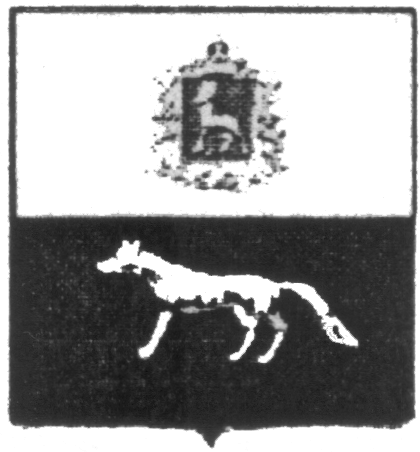 П О С Т А Н О В Л Е Н И Е       от 23.09.2016 г. № 40О внесении изменений в Приложение к постановлению администрации сельского поселения Серноводск муниципального района Сергиевский № 42 от 31.12.2015г. «Об утверждении муниципальной программы «Совершенствование муниципального управления  сельского поселения Серноводск муниципального района Сергиевский» на 2016-2018гг.В соответствии с Федеральным законом от 06.10.2003 № 131-ФЗ «Об общих принципах организации местного самоуправления в Российской Федерации» и Уставом сельского поселения Серноводск, в целях уточнения объемов финансирования проводимых программных мероприятий, Администрация сельского поселения Серноводск муниципального района Сергиевский  ПОСТАНОВЛЯЕТ:        1.Внести изменения в Приложение к постановлению Администрации сельского поселения Серноводск муниципального района Сергиевский № 42 от 31.12.2015г. «Об утверждении муниципальной программы «Совершенствование муниципального управления  сельского поселения Серноводск муниципального района Сергиевский» на 2016-2018гг. (далее - Программа) следующего содержания:        1.1.В Паспорте Программы позицию «Объемы и источники финансирования Программы» изложить в следующей редакции:         Общий объем финансирования Программы составляет 6980,15036 тыс. руб., в том числе по годам:-средств местного бюджета – 6787,65036 тыс.рублей:2016 год – 3110,10600 тыс. руб.;2017 год –1788,55038 тыс. руб.;2018 год – 1888,99398 тыс. руб.- средства федерального бюджета- 192,50000 тыс. рублей:2016год – 192,50000 тыс. руб.;2017 год – 0,00 тыс. руб.;2018 год – 0,00 тыс. руб.         1.2.Раздел Программы 4 «Ресурсное обеспечение реализации Программы» изложить в следующей редакции:      2.Опубликовать настоящее Постановление в газете «Сергиевский вестник».      3.Настоящее Постановление вступает в силу со дня его официального опубликования.	Глава сельского поселения Серноводск муниципального района Сергиевский                                     Чебоксарова Г.Н.№ п/пНаименование мероприятияГоды реализации№ п/пНаименование мероприятия2016 год в тыс.руб.1Функционирование высшего должностного лица муниципального образования544,521402Функционирование местных администраций1629,624993Укрепление материально-технической базы администрации48,472004Создание условий для развития малого и среднего предпринимательства*32,935545Осуществление полномочий по определению поставщиков(подрядчиков, исполнителей) для муниципальных нужд, в том числе размещение в единой информационной системе (ЕИС) план -закупок и внесенных в него изменений, размещение в ЕИС план –графика и внесенных в него изменений, а также размещение в ЕИС сведений и отчетов, предусмотренных Федеральным законом от 05.04.2013г. №44-ФЗ «О контрактной системе в сфере закупок товаров, работ, услуг для обеспечения государственных и муниципальных нужд»*9,062096Осуществление полномочий по принятию правовых актов по отдельным вопросам в рамках переданных полномочий*34,801627Составление проекта бюджета поселения, исполнения бюджета поселения, осуществление контроля за его исполнением, составление отчета об исполнении бюджета поселения*182,294558Осуществление внешнего муниципального контроля*7,586799Информационное обеспечение населения сельского поселения 450,0000010Присвоение адресов объектам адресации, изменение, аннулирование адресов, присвоение наименований элементам улично-дорожной сети местного значения поселения, наименований элементам планировочной структуры в границах поселения, изменение, аннулирование таких наименований, размещение информации в государственном адресном реестре*34,8016211Подготовка проекта генерального плана поселения, проекта правил землепользования и застройки поселения самостоятельно, либо на основании муниципального контракта, заключенного по итогам размещения заказа в соответствии с законодательством Российской Федерации*58,0027012Подготовка проектов планировки территории, проектов межевания территории самостоятельно либо на основании муниципального контракта, заключенного по итогам размещения муниципального заказа в соответствии с законодательством Российской Федерации (за исключением принятых нормативных правовых актов по указанным вопросам); проверка проектов планировки территории и проектов межевания территории на соответствии требованиям Градостроительного кодекса Российской Федерации*58,0027013Первичный воинский учет192,5000014Госпошлина0,0000015Обслуживание муниципального долга20,00000ВСЕГО:3302,60600